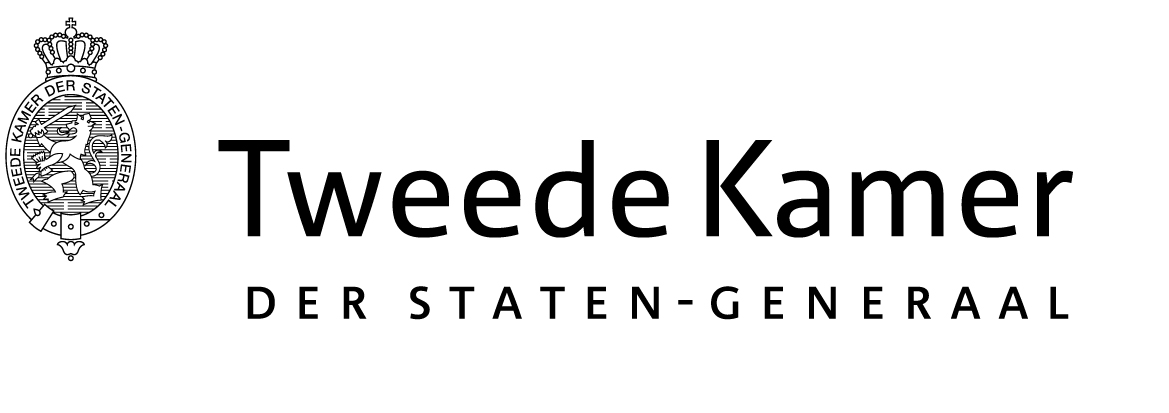 Commissie FinanciënAan de staatssecretaris van FinanciënAan de staatssecretaris van FinanciënPlaats en datum:Den Haag, 14 maart 2019Den Haag, 14 maart 2019Betreft:Planning fiscale wetsvoorstellen 2019Planning fiscale wetsvoorstellen 2019Ons kenmerk:2019D106652019D10665Uw kenmerk:--Uw brief van:--In de procedurevergadering van de vaste commissie voor Financiën van 13 maart 2019 is gesproken over de behandeling van het pakket Belastingplan 2020. Daarbij is ook de aangenomen motie Nijboer aan de orde gekomen, waarin het kabinet wordt verzocht met ingang van dit jaar fiscale wetten zo veel mogelijk verspreid over het jaar in te dienen. De commissie heeft besloten u te verzoeken de Kamer een overzicht te sturen, waaruit blijkt op welke momenten in 2019 fiscale wetsvoorstellen bij de Kamer zullen worden ingediend. Bij deze breng ik u het verzoek van de commissie over.In de procedurevergadering van de vaste commissie voor Financiën van 13 maart 2019 is gesproken over de behandeling van het pakket Belastingplan 2020. Daarbij is ook de aangenomen motie Nijboer aan de orde gekomen, waarin het kabinet wordt verzocht met ingang van dit jaar fiscale wetten zo veel mogelijk verspreid over het jaar in te dienen. De commissie heeft besloten u te verzoeken de Kamer een overzicht te sturen, waaruit blijkt op welke momenten in 2019 fiscale wetsvoorstellen bij de Kamer zullen worden ingediend. Bij deze breng ik u het verzoek van de commissie over.In de procedurevergadering van de vaste commissie voor Financiën van 13 maart 2019 is gesproken over de behandeling van het pakket Belastingplan 2020. Daarbij is ook de aangenomen motie Nijboer aan de orde gekomen, waarin het kabinet wordt verzocht met ingang van dit jaar fiscale wetten zo veel mogelijk verspreid over het jaar in te dienen. De commissie heeft besloten u te verzoeken de Kamer een overzicht te sturen, waaruit blijkt op welke momenten in 2019 fiscale wetsvoorstellen bij de Kamer zullen worden ingediend. Bij deze breng ik u het verzoek van de commissie over.Hoogachtend,de griffier van de vaste commissie voor Financiën,A.H.M. Weeber